МІНІСТЕРСТВО ОСВІТИ І НАУКИСХІДНОУКРАЇНСЬКИЙ НАЦІОНАЛЬНИЙ УНІВЕРСИТЕТ ІМЕНІ ВОЛОДИМИРА ДАЛЯПРОЄКТОСВІТНЯ ПРОГРАМА ID 53122 (ID 62202)«СЕРЕДНЯ ОСВІТА. МОВА І ЛІТЕРАТУРА (АНГЛІЙСЬКА)»Другого рівня вищої освіти                   галузі знань: 01 Освіта/Педагогіка                   за спеціальністю: 014 Середня освіта                   предметна спеціальність: 014.02 Середня освіта.                    Мова і література (із зазначенням мови) ID 53122                   спеціалізація: 014.021 Англійська мова і література                   Освітня кваліфікація: Магістр освіти. Професійна кваліфікація:Учитель англійської мови та зарубіжної літератури, викладач ЗВО                   предметна спеціальність: 014.02 Середня освіта                    (Мова та зарубіжна література (із зазначенням мови)) ID 62202                   спеціалізація: 014.021 Англійська мова та зарубіжна література                   Освітня кваліфікація: Магістр освіти.                    Професійна кваліфікація: Вчитель англійської мови та зарубіжної літератури, викладач закладу фахової передвищої, вищої освітиКиїв – 2023ПЕРЕДМОВАОсвітні програми ID 53122 та ID 62202 є тотожними. ID 62202 створена відповідно до Наказу Міністерства освіти і науки України від 11.11.2022 року № 1006. Освітня програма «Середня освіта. Мова і література (англійська)» другого (магістерського) рівня вищої освіти у галузі знань 01 Освіта/Педагогіка, спеціальності 014 «Середня освіта» і предметної спеціальності 014.02 Середня освіта (Мова та зарубіжна література (із зазначенням мови)), спеціалізації 014.021 «Англійська мова та зарубіжна література» розроблена кафедрою іноземних мов та професійної комунікації Східноукраїнського національного університету імені Володимира Даля та оновлено кафедрою іноземної філології та перекладу. Програму  впроваджено до розробки стандарту вищої освіти за відповідним рівнем вищої освіти із вказаної спеціальності.Освітньо-професійна програма враховує вимоги Закону України «Про вищу освіту», Національної рамки кваліфікацій, затвердженої постановою Кабінету Міністрів України від 23 листопада 2011 р. № 1341 та Професійний стандарт за професіями “Вчитель початкових класів закладу загальної середньої освіти", "Вчитель закладу загальної середньої освіти", "Вчитель з початкової освіти (з дипломом молодшого спеціаліста)", затвердженого Наказом Міністерства розвитку економіки, торгівлі та сільського господарства України від  23.12.2020 №2736.Освітньо-професійна програма «Середня освіта. Мова і література (англійська)» підготовки фахівців другого (магістерського) рівня вищої освіти розроблена робочою групою СНУ ім. В. Даля у складі: Профіль освітньо-професійної програмиспеціальність 014 Середня освіта, за предметною спеціальністю 014.02 Середня освіта (Мова та зарубіжна література (із зазначенням мови)), спеціалізація 014.021 Англійська мова і зарубіжна література2. Перелік компонентів освітньо-професійної програми та їх логічна послідовність2.1. Перелік компонентів ОП2.2 Структурно-логічна схема ОП Короткий опис логічної послідовності вивчення компонентів освітньої програми. 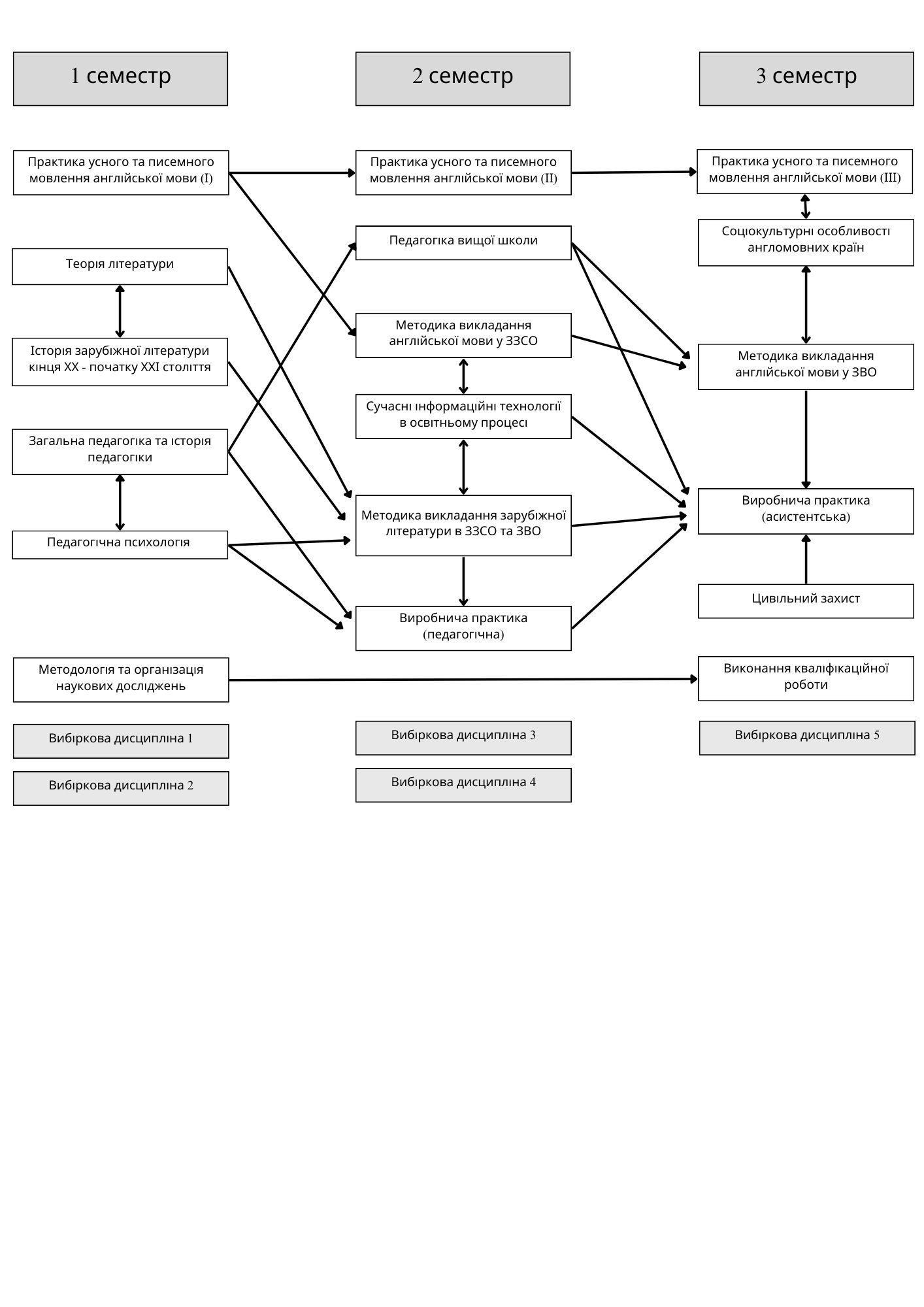 Реалізація студентами права на вільний вибір навчальних дисциплін, передбаченого пунктом 15 частини першої статті 62 Закону України «Про вищу освіту» в Східноукраїнському національному університеті ім. В. Даля відбувається згідно з  Положення про порядок та умови формування індивідуальної освітньої траєкторії здобувачами вищої освіти СНУ ім. В. Даля3. Форма атестації здобувачів вищої освітиАтестація випускників освітньо-професійної програми «Середня освіта. Мова і література (англійська)» підготовки фахівців другого (магістерського) рівня вищої освіти проводиться у формі захисту кваліфікаційної роботи та завершується присудженням випускнику ступеня магістра освіти з присвоєнням кваліфікації «Магістр освіти.  Вчитель англійської мови та зарубіжної літератури, викладач закладу фахової передвищої, вищої освіти». Атестація здійснюється відкрито і публічно.У кваліфікаційній роботі не допускається академічний плагіат, фабрикації та фальсифікації. Кваліфікаційна робота має бути розміщена на сайті закладу вищої освіти або його структурного підрозділу, чи в репозиторії закладу освіти.4. Матриця відповідності програмних компетентностей компонентам освітньої програми5. Матриця забезпечення програмних результатів навчання (ПРН) відповідними компонентами освітньої програмиНОРМАТИВНІ ПОКЛИКАННЯОсвітня програма розроблена відповідно до таких нормативних документів: 1. Закон України від 01.07.2014 р. №1556-VII «Про вищу освіту» https://zakon.rada.gov.ua/laws/show/1556-18#Text. 2. Закон України «Про наукову і науково-технічну діяльність» від 26.11.2015 р. № 848 https://zakon.rada.gov.ua/laws/show/848-19#Text 3. Постанова Кабінету Міністрів України від 23.11.2011 р. № 1341 «Про затвердження Національної рамки кваліфікацій». https://zakon.rada.gov.ua/laws/show/1341-2011-%D0%BF#Text4. Постанова Кабінету Міністрів України від 30.12.2015 р. № 1187 «Про затвердження Ліцензійних умов провадження освітньої діяльності закладів освіти» https://zakon.rada.gov.ua/laws/show/1187-2015-%D0%BF#Text. 5. Постанова Кабінету Міністрів України від 26.04.2015 №266 «Про затвердження переліку галузей знань і спеціальностей, за якими здійснюється підготовка здобувачів вищої освіти». https://zakon.rada.gov.ua/laws/show/ru/266-2015-%D0%BF#Text. 6. Наказ Міністерства освіти і наук України від 06.11.2015 №1151 «Про особливості запровадження переліку галузей знань і спеціальностей, за якими здійснюється підготовка здобувачів вищої освіти, затвердженого постановою Кабінету Міністрів України від 29 квітня 2015 року №266 https://zakon.rada.gov.ua/laws/show/z1460-15#Text.  7. Стандарти і рекомендації щодо забезпечення якості в Європейському просторі вищої освіти (ESG) https://ihed.org.ua/wpcontent/uploads/2018/10/04_2016_ESG_2015.pdf. 8. Національний класифікатор України: «Класифікатор професій» ДК 003: 2010ДК 003:2010. https://zakon.rada.gov.ua/rada/show/va327609-10#Text  Хромова Вікторія Сергіївна Модестова Тетяна Василівнакандидат педагогічних наук, доцент, доцент кафедри іноземної філології та перекладу Східноукраїнського національного університету імені Володимира Далядоктор педагогічних наук, професор, професор кафедри іноземної філології та перекладу Східноукраїнського національного університету імені Володимира ДаляКозьменко Олена Іванівнадоктор  педагогічних  наук,  професор,  професор кафедри іноземної філології та перекладу Східноукраїнського національного університету імені Володимира ДаляСеменець Ольга Сергіївна кандидат філологічних наук, завідувач кафедри кафедри іноземної філології та перекладу Східноукраїнського національного університету імені Володимира Даля1.Загальна інформація1.Загальна інформаціяПовна назва вищого навчального закладу та структурного підрозділуСхідноукраїнський національний університет імені Володимира ДаляФакультет гуманітарних та соціальних наукСтупінь вищої освіти та назва кваліфікації мовою оригіналуДля випуску 2023: Магістр освіти. Учитель англійської мови та зарубіжної літератури, викладач ЗВОДля наступних випусків: Магістр освіти. Вчитель англійської мови та зарубіжної літератури, викладач закладу фахової передвищої, вищої освітиОфіційна назва освітньої програми «Середня освіта. Мова і література (англійська)» Тип диплому та обсяг освітньої програмиДиплом магістра, одиничний, 90 кредитів ЄКТС, термін навчання 1 рік 4 місяціНаявність акредитаціїВідсутняЦикл/рівеньДругий (магістерський) рівень вищої освіти НРК України – 7 рівень, FQ-EHEA – другий цикл, EQF-LLL – 7 рівеньПередумовиНаявність ступеня бакалавраМова(и) викладанняУкраїнська, англійськаТермін дії освітньої програмидо затвердження СтандартуІнтернет-адреса постійного розміщення опису освітньої програмиhttp://moodle2.snu.edu.ua/course/view.php?id=6259 2. Мета освітньої програми2. Мета освітньої програмиПідготовка конкурентоспроможних фахівців, здатних  надавати якісні освітні послуги, формувати особистість людини в закладах загальної середньої, фахової передвищої та вищої освіти, викладати англійську мову і зарубіжну літературу, формувати ключові компетентності, інтелектуальні, творчі здібності, світогляд здобувачів освіти у контексті загальнолюдських і національних цінностей заради успішної самореалізації.Підготовка конкурентоспроможних фахівців, здатних  надавати якісні освітні послуги, формувати особистість людини в закладах загальної середньої, фахової передвищої та вищої освіти, викладати англійську мову і зарубіжну літературу, формувати ключові компетентності, інтелектуальні, творчі здібності, світогляд здобувачів освіти у контексті загальнолюдських і національних цінностей заради успішної самореалізації.3. Характеристика освітньої програми3. Характеристика освітньої програмиПредметна область (галузь знань, спеціальність, спеціалізація (за наявності) Галузі знань: 01 Освіта/Педагогіказа спеціальністю: 014 Середня освітапредметна спеціальність: 014.02 Середня освіта (Мова та зарубіжна література (із зазначенням мови))спеціалізація: 014.021 Англійська мова і зарубіжна літератураОбов’язкові компоненти ОП – 74,5%Вибіркові компоненти ОП - 25,5 %Орієнтація освітньої програмиОсвітньо-професійна програма підготовки здобувачів другого рівня вищої освіти акцентована на формування здатності організації освітнього процесу особистості шляхом залучення до вивчення англійської мови та зарубіжної літератури; зорієнтована на сучасні наукові знання про цілі і цінності методики навчання іноземної мови та зарубіжної літератури у закладах освіти, про традиційні та інноваційні підходи до вирішення проблем педагогічної освіти, а також міжкультурну комунікацію.Основний фокус освітньої програми та спеціалізаціїФормування ключових і фахових компетентностей, розвиток духовних цінностей для реалізації викладацької, організаційно-виховної та науково-дослідної діяльності, відповідно до сучасних вимог національної освіти та мовної підготовки, Загальноєвропейських рекомендацій про мовну освіту.Особливості програмиПрограма передбачає комплексну підготовку фахівців англійської мови та зарубіжної літератури для викладання в загальноосвітніх, фахових передвищих, вищих закладах освіти, а також приватних освітніх закладах, формування успішної особистості в процесі поглибленого вивчення англійської як основної мови з акцентом на знаннях сучасної методики навчання іноземних мов і викладання зарубіжної літератури; на новітніх методах розв’язання психолого-педагогічних, літературознавчих та лінгвістичних проблем;  набуттям навичок використання сучасних інформаційних технологій в освітньому процесі, практикою та розвитком дослідницьких навичок в умовах викликів сучасності, зокрема воєнних подій та їх наслідків. Для реалізації програми необхідними є виробнича (у старшій школі, закладах вищої освіти, приватних освітніх закладах) і науково-дослідна практики.Окремі курси програми викладаються іноземними мовами.4. Придатність випускниківдо працевлаштування та подальшого навчання4. Придатність випускниківдо працевлаштування та подальшого навчанняПридатність до працевлаштуванняЗгідно Національного класифікатора професій (ДК 003:2010), випускник цієї програми може обіймати посади: 2320 Викладач середніх навчальних закладів (вчитель англійської мови і зарубіжної літератури)Професійні назви роботи: • викладач професійно-технічного навчального закладу • викладач професійного навчально-виховного закладу • вчитель середнього навчально-виховного закладу2310 Викладач закладу вищої освіти (практичні курси англійської мови, практичні заняття з методик навчання іноземних мов і зарубіжної літератури, дисциплін літературознавчого та мовознавчого циклів)2310.2 Асистент 2351.2 Інші професіонали в галузі методів навчання Професійні назви роботи: • викладач (методи навчання)• вихователь-методистМісця працевлаштування - заклади середньої освіти, позашкільні заклади освіти, центри розвитку дітей, громадські та приватні установи, ЗВО. Подальше навчанняМожливість продовжити навчання за програмою третього рівня вищої освіти (PhD). Навчання впродовж життя для розвитку та самовдосконалення в професійній, викладацькій сферах діяльності, набуття додаткових кваліфікацій в системі освіти для дорослих5.Викладання та оцінювання5.Викладання та оцінюванняВикладання та навчанняСтудентоцентричне навчання з урахуванням потреб здобувачів вищої освіти та використанням різноманітних технологій навчання, неперервної і мотивованої cамоосвіти.  Викладання здійснюється на засадах академічної доброчесності, колегіальності, відповідальності та високої академічної культуриОцінюванняОцінювання навчальних досягнень студентів здійснюється за 100-бальною шкалою ECTS (А, В, С, D, E, F, FX). Форми контролю: усне та письмове опитування, тестування, захист кваліфікаційної роботи, захист звітів з практик, заліки, іспити. Навчання за кредитно-трансферною системою. Обсяг 1 кредиту – 30 годин.6. Програмні компетентності6. Програмні компетентностіІнтегральна компетентністьІК 1. Здатність інтегрувати знання і розв’язувати складні завдання, практичні проблеми в галузі методики навчання англійської мови і викладання зарубіжної літератури завдяки умінню використовувати теорії та методи освітніх і філологічних наук, проводити дослідження та/або здійснювати інноваційну діяльність, що характеризується комплексністю та умінням функціонувати при змінності та невизначеності умов організації навчально-виховного процесу. Загальні компетентності (ЗК)ЗК 1. Знання і розуміння предметної галузі мовної підготовки та професійної педагогічної діяльності.ЗК 2. Здатність до генерування нових ідей, прояву креативності в освітній діяльності, виявлення та розв’язання проблем, ініціативності, критичного мислення тощо.ЗК 3. Здатність виявляти емпатію, застосовувати комунікативні навички, діяти на основі етичних міркувань.ЗК 4. Здатність використовувати інформаційні та комунікаційні технології в освітній діяльності з урахуванням вимог дистанційного навчання.ЗК 5. Здатність до пошуку, оброблення, аналізу та критичного оцінювання інформації з різних вітчизняних та іншомовних джерел. ЗК 6. Здатність усвідомлено визначати цілі особистісного і професійного розвитку, застосовувати навички самоменеджменту, працювати індивідуально та в команді.ЗК 7. Здатність застосовувати набуті професійні знання і вміння в реаліях освітнього процесу.ЗК 8. Здатність діяти соціально відповідально і свідомо на засадах поваги, добра і свобод особистості, мотивувати людей для досягнення спільної мети, усвідомлювати цінності громадянського суспільства.ЗК 9. Здатність виявляти толерантність, формувати духовні цінності на засадах поваги до національної ідентичності й культурного розмаїття. ЗК 10. Здатність до письмової й усної іншомовної комунікації в професійному середовищі.ЗК 11. Здатність до прийняття ефективних рішень, уміння спілкуватися з представниками інших професійних груп різного рівня у фаховій педагогічній діяльності та відповідального ставлення до професійних обов’язків. ЗК 12. Вільне володіння державною мовою.ЗК 13. Володіння іноземними мовами.ЗК 14. Дотримання етичних принципів та загальноприйнятих моральних норм.Фахові компетентності спеціальності (ФК)ФК 1. Здатність забезпечувати навчання учнів (здобувачів) іноземній мові та спілкування іноземною мовою у професійному осередку згідно  із Загальноєвропейськими рекомендаціями з мовної освіти.ФК 2. Здатність моделювати зміст навчання відповідно до обов’язкових результатів навчання здобувачів освіти з урахуванням їхніх індивідуальних особливостей і потреб, реалізовувати сучасні підходи до організації та здійснення освітнього процесу з урахуванням актуальних психолого-педагогічних тенденцій.ФК 3. Здатність здійснювати індивідуальний супровід здобувача освіти (наставництво під час навчання), формувати й розвивати ключові компетентності та уміння.ФК 4. Здатність використовувати фахові знання теорії мовознавства та літературознавства, наукових шкіл і напрямів актуальних філологічних досліджень.ФК 5. Здатність здійснювати оцінювання і моніторинг результатів навчання здобувачів освіти на засадах компетентнісно орієнтованого підходу з англійської мови та зарубіжної літератури.ФК 6. Здатність  критично осмислювати проблеми у навчанні і/або професійній діяльності, коригувати власну педагогічну діяльність для підвищення ефективності освітнього процесу.ФК 7. Здатність проводити професійно-орієнтовані наукові дослідження, аналізувати й узагальнювати результати дослідницького/творчого проєкту. ФК 8. Здатність застосовувати науково-педагогічні теорії в освітньому процесі, інновації у фаховій діяльності, використовувати іншомовні комунікативні стратегії в освітньому середовищі та міжкультурному контексті.ФК 9. Здатність формувати в здобувачів освіти культуру здорового і безпечного життя, використовувати ергономічні технології в організації освітнього процесу. ФК 10. Володіння сучасними методами, прийомами і засобами навчання англійської мови і зарубіжної літератури з використанням інформаційних технологій.ФК 11. Здатність використовувати інформаційні технології освітнього процесу в умовах дистанційного навчання, упроваджуючи сучасні методи, прийоми і засоби навчання англійської мови та зарубіжної літератури.ФК 12. Здатність структурувати й організовувати навчальний матеріал відповідно до вимог шкільної програми або робочих навчальних програм ЗВО.ФК 13. Здатність до навчання впродовж життя, яке є автономною і самостійною  формою самоосвіти. ФК 14. Здатність і готовність керувати різними  формами пізнавальної діяльності учнів і  студентів.  ФК 15. Здатність здійснювати емоційно експресивний вплив на учнівську та  студентську аудиторії.7. Програмні результати навчання7. Програмні результати навчанняПРН 1. Знання сучасних тенденцій методики навчання англійської мови і зарубіжної літератури, особливостей використання мови в іншомовній комунікації, уміння творчо використовувати вітчизняні й зарубіжні теорії та здобутки у процесі вирішення професійних завдань.ПРН 2. Знання Державного стандарту загальної середньої освіти, навчальних програм з англійської мови і зарубіжної літератури для ЗЗСО/ЗВО та практичних шляхів їхньої реалізації в освітньому процесі.ПРН 3. Знання психолого-педагогічних особливостей роботи й етичних норм взаємодії в професійному середовищі. ПРН 4. Знання сучасних підходів до організації та здійснення освітнього процесу з урахуванням потреб та індивідуальних особливостей здобувачів освіти.ПРН 5. Знання та ефективне використання методів і прийомів викладання англійської мови та зарубіжної літератури у закладах загальної середньої та вищої освіти.ПРН 6. Знання норм мовної поведінки, особливостей соціокультурного та країнознавчого аспектів іноземної мови, історії мови, усвідомлення художньої літератури як мистецтва слова. ПРН 7. Уміння здійснювати, опрацьовувати й аналізувати професійно важливі знання, спираючись на сучасні інформаційно-комунікативні технології та різноманітні ресурси.ПРН 8. Уміння знаходити, адаптувати і модифікувати існуючі наукові підходи й методики відповідно до потреб освітнього процесу та конкретних ситуацій професійної діяльності.ПРН 9. Уміння здійснювати самоаналіз, діагностику та корекцію власної педагогічної діяльності з метою підвищення ефективності освітнього процесу. ПРН 10. Уміння використовувати різні форми, засоби і стратегії формування культури здорового і безпечного життя, навичок для збереження фізичного та психічного здоров’я. ПРН 11. Здатність враховувати психологічні вікові особливості когнітивних процесів організації навчально-пізнавальної діяльності здобувачів освіти у вивченні англійської мови та зарубіжної літератури.ПРН 12. Здатність знаходити оптимальні шляхи  ефективної комунікації та взаємодії у складних  і непередбачуваних умовах, що потребує  застосування нових підходів та прогнозування  результатів діяльності.ПРН 13. Знання й використання сучасних  методик і технологій організації навчального  процесу, дослідницької роботи й оцінки  досягнень учнів і студентів на різних етапах  навчання для успішного й ефективного  здійснення професійної діяльності та  забезпечення якості наукового пошуку в  конкретній галузі із дотриманням правил  академічної доброчесності. ПРН 14. Знання концептуальних основ, структури і змісту засобів навчання  (підручників, навчальних посібників тощо) та  вміння розробляти навчально-методичну  документацію, необхідну для забезпечення  освітнього процесу.8. Ресурсне забезпечення реалізації програми8. Ресурсне забезпечення реалізації програмиКадрове забезпеченняВідповідно до кадрових вимог забезпечення провадження освітньої діяльності для відповідного рівня вищої освіти (Ліцензійних умов), затверджених Постановою Кабінету Міністрів України від 30.12.2015 р. № 1187 в чинній редакції.Матеріально-технічне забезпеченняВідповідно до технологічних вимог щодо матеріально-технічного забезпечення освітньої діяльності відповідного рівня вищої освіти (Ліцензійних умов), затверджених Постановою Кабінету Міністрів України від 30.12.2015 р. № 1187 в чинній редакціїІнформаційне та навчально-методичне забезпеченняІнформаційні ресурси для забезпечення навчання за освітньою програмою в СНУ ім. В. Даля: офіційний сайт СНУ ім. В. Даля (https://snu.edu.ua/), сайт кафедри ІФП (http://deps.snu.edu.ua /uk/navchalno-naukovij-intitut-mizhnarodnih-vidnosin-new/kafedra-inozemnih-mov-ta-profesijnoyi-komuni kaciyi/kafedra-impk), eCampus СНУ ім. В. Даля (платформа електронного навчання та документообігу http://moodle2.snu.edu.ua), сайт наукової бібліотеки СНУ ім. В. Даля (http://library.snu.edu.ua/). На офіційному сайті розміщено інформацію про загальні умови вступу та навчання в університеті, посилання на освітні ресурси. eCampus містить електронні курси за освітніми програмами, ресурси для реалізації освітнього процесу в дистанційному режимі, каталоги освітніх програм, каталог вибіркових дисциплін для реалізації здобувачами вищої освіти права обрання індивідуальної освітньої траєкторії. На сайті університету розміщено інформацію про правила прийому на навчання за вказаною освітньою програмою, інформацію про освітню програму, покликання на каталог силабусів освітніх компонентів, інформацію для стейкхолдерів. СНУ ім. В. Даля і кафедра ІФП має в своєму підпорядкуванні необхідну кількість навчальних аудиторій, комп’ютерних класів, мультимедійного презентаційного обладнання для реалізації освітньої програми. 9. Академічна мобільність9. Академічна мобільністьНаціональна кредитна мобільністьМожливе навчання і проведення наукових досліджень в інших закладах вищої освіти та наукових установах на договірних умовах. Для керівництва практикою і виконання кваліфікаційної роботи можуть залучатися досвідчені фахівці, учені  інших наукових та освітніх установ, якщо напрям їхньої діяльності співпадає з тематикою дослідження здобувача вищої освіти. Міжнародна кредитна мобільністьМіжнародна кредитна мобільність реалізується на основі двосторонніх і багатосторонніх договорів між СНУ ім. В. Даля та закладами вищої освіти, науковими установами. Навчання іноземних здобувачів вищої освітиПрийом	на	навчання	здійснюється	відповідно до «Правил прийому до Східноукраїнського національного університету імені Володимира Даля» на підставі результатів навчання на підготовчому відділенні для іноземних громадян за гуманітарним профілем. https://snu.edu. ua/vstup/foreign/ Код н/д№ у НПКомпоненти освітньої програми (навчальні дисципліни, курсові проєкти (роботи), практики, магістерська  робота, атестація)Кількість кредитівФорма підсумк. контролю11234Обов’язкові компоненти ОПОбов’язкові компоненти ОПОбов’язкові компоненти ОПОбов’язкові компоненти ОПОбов’язкові компоненти ОП11234ОК 1.1.01Методологія та організація наукових досліджень3залікОК 2.1.02Загальна педагогіка та історія педагогіки2,5залікОК 3.1.03Педагогіка вищої школи3залікОК 4.1.04Педагогічна психологія4залікОК 5.1.05Цивільний захист2залікОК 6.1.06Практика усного та писемного мовлення англійської мови (І)5екзаменОК 7.1.07Практика усного та писемного мовлення англійської мови (ІІ)3залікОК 8.1.08Практика усного та писемного мовлення англійської мови (ІІІ)2екзаменОК 9.1.09Методика викладання англійської мови у ЗЗСО3екзаменОК10.1.10Методика викладання англійської мови у ЗВО3залікОК11.1.11Методика викладання зарубіжної літератури в ЗЗСО та ЗВО2,5екзаменОК12.1.12Теорія літератури3залікОК13.1.13Соціокультурні особливості англомовних країн3залікОК14.1.14Сучасні інформаційні технології в освітньому процесі2,5залікОК15.1.15Історія зарубіжної літератури кінця ХХ - початку ХХІ століття2,5залікРазом: 441.2Практика:ОК16.1.2.01Виробнича практика (педагогічна)6залікОК17.1.2.02Виробнича практика (асистентська)8залікРазом:141.3Кваліфікаційна роботаОК18.1.3.01Виконання кваліфікаційної роботи9-1.4Атестація 1.4.01Захист кваліфікаційної роботи-захистЗАГАЛЬНИЙ ОБСЯГ ОБОВ’ЯЗКОВИХ КОМПОНЕНТЗАГАЛЬНИЙ ОБСЯГ ОБОВ’ЯЗКОВИХ КОМПОНЕНТЗАГАЛЬНИЙ ОБСЯГ ОБОВ’ЯЗКОВИХ КОМПОНЕНТ    67    67Вибіркові компоненти ОПВибіркові компоненти ОПВибіркові компоненти ОПВибіркові компоненти ОПВибіркові компоненти ОПВБ 1.ВБ 1.Вибіркова дисципліна 15залікВБ 2.ВБ 2.Вибіркова дисципліна 25залікВБ 3.ВБ 3.Вибіркова дисципліна 35залікВБ 4.ВБ 4.Вибіркова дисципліна 45залікВБ 5. ВБ 5. Вибіркова дисципліна 53залікЗагальний обсяг вибіркових компонентЗагальний обсяг вибіркових компонентЗагальний обсяг вибіркових компонент2323ЗАГАЛЬНИЙ ОБСЯГ ОСВІТНЬОЇ ПРОГРАМИ ЗАГАЛЬНИЙ ОБСЯГ ОСВІТНЬОЇ ПРОГРАМИ ЗАГАЛЬНИЙ ОБСЯГ ОСВІТНЬОЇ ПРОГРАМИ 90 90 ОК 1ОК 2ОК 3ОК 4ОК 5ОК 6ОК 7ОК 8ОК 9ОК 10ОК 11ОК 12ОК 13ОК 14ОК15ОК16ОК17ОК18ІК 1*******ЗК 1**********ЗК 2****************ЗК 3*********ЗК 4*********ЗК 5****************ЗК6*********ЗК7******************ЗК8********ЗК9**********ЗК10*********ЗК11*********ЗК12***************ЗК13************ЗК14************ФК1*********ФК2*********ФК3********ФК4***********ФК5*****ФК6********ФК7***********ФК8***************ФК9****ФК10******ФК11******ФК12********ФК13****************ФК14****ФК15****ОК 1ОК 2ОК 3ОК 4ОК 5ОК 6ОК 7ОК 8ОК 9ОК 10ОК11ОК12ОК13ОК14ОК15ОК16ОК17ОК18ПРН 1*******ПРН 2*****ПРН 3********ПРН4*********ПРН 5******ПРН6*********ПРН7***************ПРН8***********ПРН9********ПРН10*******ПРН11****ПРН12****ПРН13***ПРН14***